Produktspesifikasjon forDøgnhvileplass (809)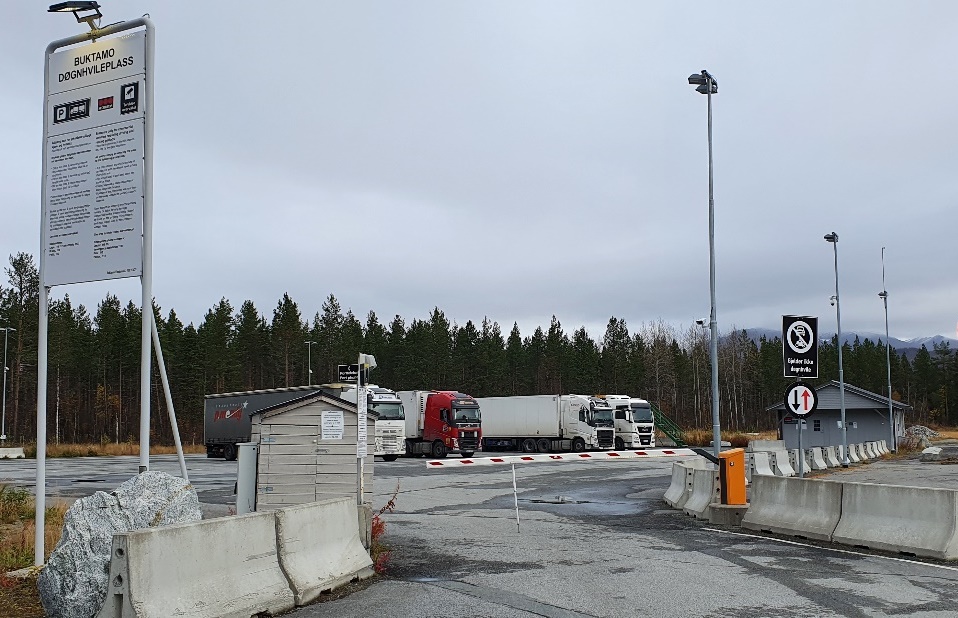 Figur 1	Døgnhvileplass (Foto: Randi Skoglund, Statens vegvesen)InnledningDette er en produktspesifikasjon for vegobjekttypen Døgnhvileplass i NVDB. Produktspesifikasjon er oppdatert i henhold til Datakatalogversjon 2.28Sist oppdatert dato: 2022.03.10Om vegobjekttypen Tabell 2-1 gir generell Informasjon om vegobjekttypen hentet fra DatakatalogenTabell 2-1	Informasjon om vegobjekttypenBruksområder Tabell 3-1 gir oversikt over viktige bruksområder for NVDB-data. Det er markert hvilke av disse som er aktuelt for denne vegobjekttypen. I noen tilfeller er det gitt mer utfyllende informasjon.Tabell 3-1	Oversikt over bruksområderRegistreringsregler med eksemplerRegistreringsreglerNedenfor presenteres regler for registrering av data knyttet til gjeldende vegobjekttype. For noen regler er det i kolonne til høyre referert til utfyllende eksempler.Eksempler Døgnhvileplass BuktamoenDøgnhvileplass KlettDøgnhvileplass LivoldSnøryddingsrampeSkilting av døgnhvileplassStedfesting av døgnhvileplassRelasjoner Nedenfor er det listet opp relasjoner som kan settes opp mellom Døgnhvileplass og andre vegobjekttyper. Som alternativ til begrepet relasjon benyttes «Mor-datter», «Assosiasjoner» og «Tillatt sammenheng». Det vises både relasjoner der Døgnhvileplass inngår som morobjekt og der Døgnhvileplass inngår som datterobjekt. Det skilles mellom følgende relasjonstyper: 1 – Komposisjon – Komp - Består av/er del av
2 – Aggregering – Agr - Har/tilhører
3 – Assosiasjon – Asso - Har tilkoplet/er koplet til«B inf A» angir om det er krav til at stedfestingen til vegnettet for datterobjekt skal være innenfor stedfesting til morobjekt. «Delvis» betyr at utstrekning må være innenfor, men sideposisjon og/eller feltkode kan avvike.Mulige morobjekterFigur 2	Mulige «morobjekt» for vegobjekttypeMulige datterobjekterFigur 3 Mulige «datterobjekt» for vegobjekttype EgenskapstyperI det følgende beskrives egenskapstyper tilhørende aktuell vegobjekttype. Vi skiller på standard egenskapstyper og geometriegenskapstyper.Standard egenskapstyperEgenskapstyper som ikke er geometriegenskapstyper regnes som standard egenskapstyper. Disse gir utfyllende informasjon om vegobjektet.  Tabell 6-1 gir oversikt over alle standard egenskapstypene tilhørende Døgnhvileplass. Tabell 6-1	Oversikt over egenskapstyper med tilhørende tillatte verdierGeometriegenskapstyper (egengeometri)Geometriegenskapstyper er definert for å holde på egengeometrien til et vegobjekt. Vi skiller på punkt-, linje/kurve- og flategeometri. Nøyaktighetskrav som er oppgitt i tilknytning til geometri er generelle krav til nøyaktighet for data i NVDB. Disse nøyaktighetskravene kan overstyres av spesifikke krav inngått i en kontrakt om leveranse av data til NVDB, f.eks. i en driftskontrakt eller i en utbyggingskontrakt.  Geometriegenskapstyper tilhørende Døgnhvileplass er vist i Tabell 6-2.Tabell 6-2	GeometriegenskapstyperUML-modellRelasjoner (mor-datter)UML-diagram viser relasjoner til andre vegobjekttyper.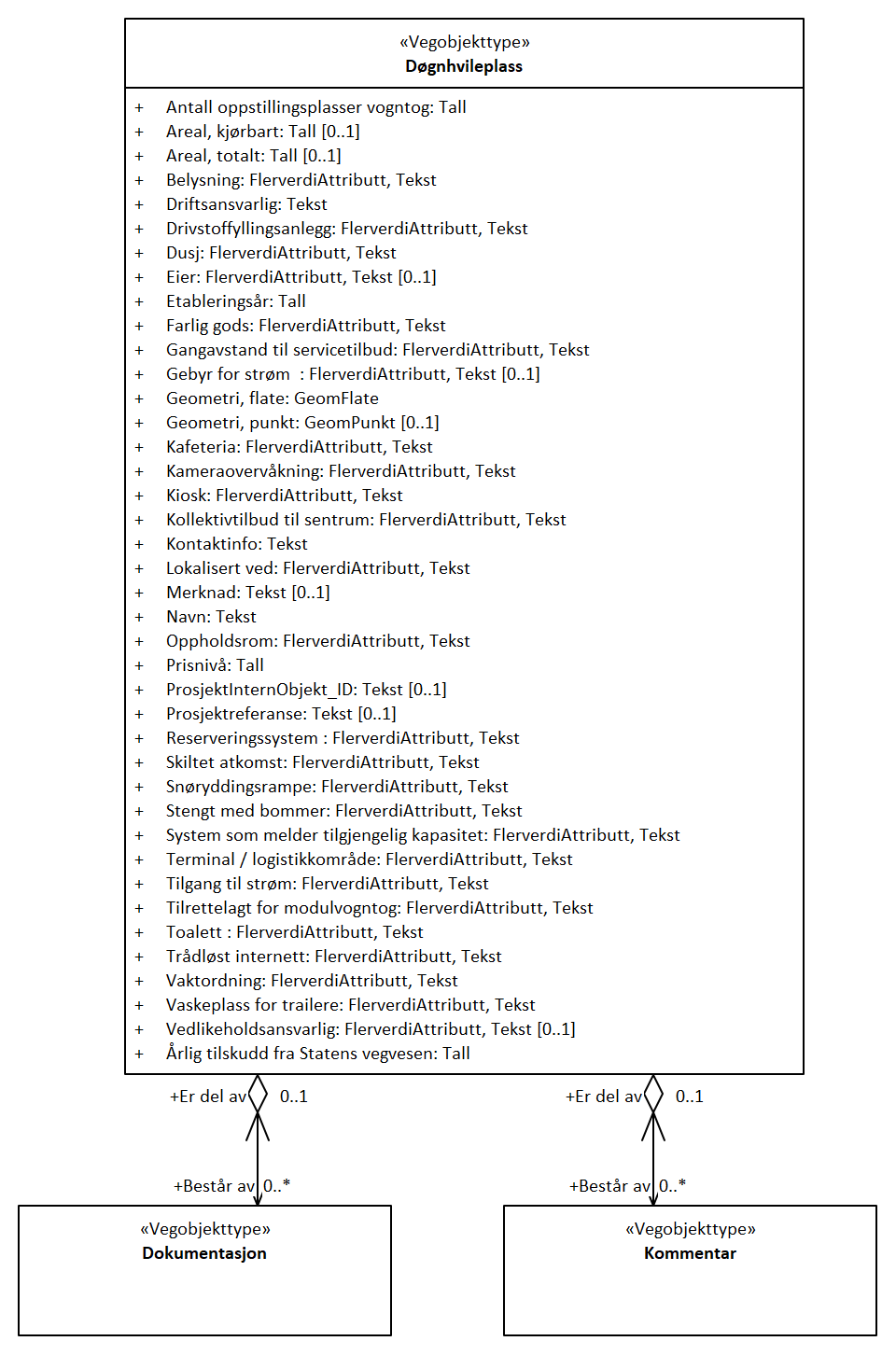 BetingelserUML-diagram viser egenskaper med betingelser.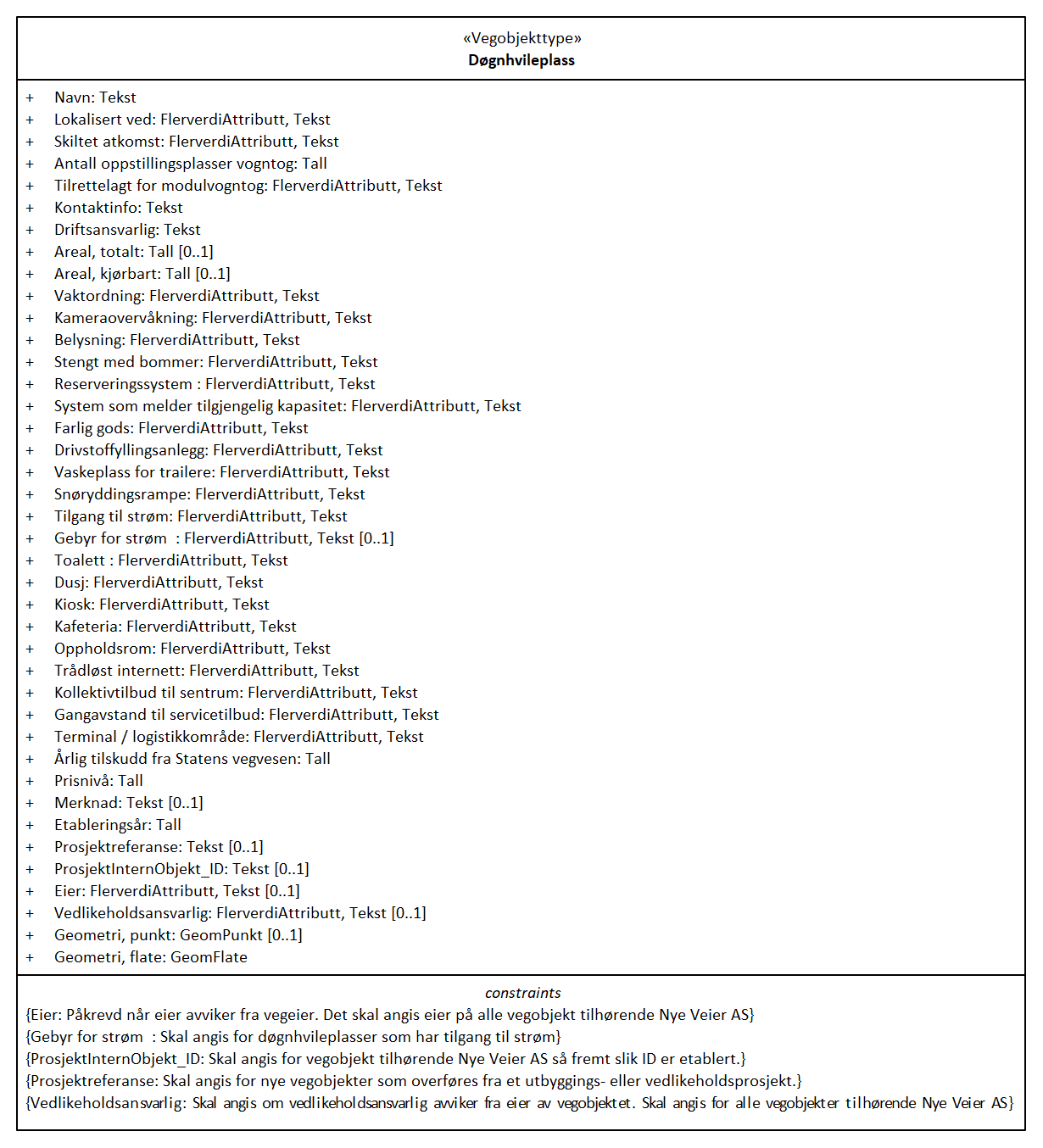 Tillatte verdierUML-diagram viser egenskaper med tillatte verdier.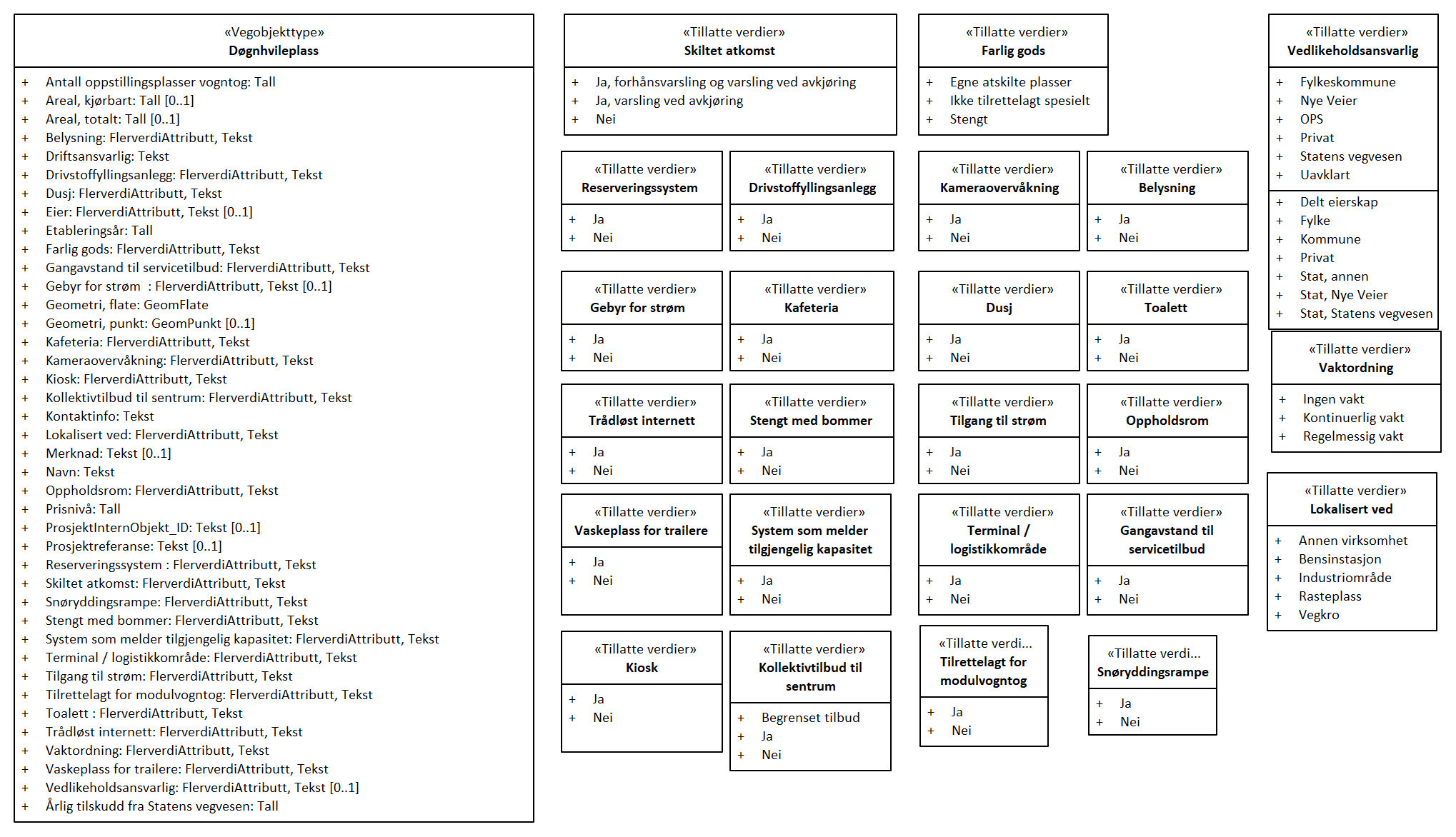 Navn vegobjekttype:DøgnhvileplassDefinisjon:Et område som er tilrettelagt for hensetting av vogntog i langtransport slik at sjåførene kan innta normal døgnhvile.Representasjon i vegnettet:PunktKategoritilhørighetKategori 1 - Nasjonale data 1Sideposisjonsrelevant:KanKjørefeltrelevant:NeiKrav om morobjektNeiKan registreres på konnekteringslenkeNeiBruksområdeRelevantUtfyllende informasjonNTP - OversiktsplanleggingXVegnett - navigasjonXStatistikk BeredskapXSikkerhetXITSXVTS – InfoKlima – MiljøVegliste – framkommelighetDrift og vedlikeholdXAnnet bruksområdeNr.Nr.RegelEks.1GenereltabEn forekomst av vegobjekttype Døgnhvileplass i NVDB gjenspeiler en konkret døgnhvileplass ute i vegnettet. Eksempler viser ulike varianter av Døgnhvileplass og hvordan disse skal registreres.Statens vegvesens veileder «Døgnhvileplasser for tungtransporten» Håndbok V136, angir hvilke krav som må være oppfylt for at en hvileplass kan få godkjenning som døgnhvileplass med skilt og oppføring i NVDB.4.2.1 4.2.24.2.32Omfang – hva skal registreresaAlle offisielle døgnhvileplasser knyttet til vegnettet i Norge skal registreres i NVDB. bKategori-3 data knyttet til døgnhvileplass registreres ut fra egne behov.3Forekomster – oppdeling ved registreringaEn døgnhvileplass skal registreres som ett vegobjekt med en NVDBID. 4EgengeometriaEn døgnhvileplass skal ha egengeometri flate.  Flata avgrenser døgnhvileplassen geometrisk og måles inn i ytterkant av døgnhvileplass.  5EgenskapsdataaDet framkommer av oversikten i kapittel 6.1 hvilke egenskapstyper som kan angis for denne vegobjekttypen. Her framkommer det også hvilken informasjon som er absolutt påkrevd (1), påkrevd (2), betinget (3) og opsjonell (4). I kapittel 7.3 finnes UML-modell som gir oversikt over egenskaper og tilhørende tillatte verdier.bcdeEgenskapstypen Navn angir stedsnavnet der døgnhvileplassen ligger.  Fortrinnsvis brukes offisielt stedsnavn, men suffiks kan angis om nødvendig.  Bruk av suffiks er mest aktuelt dersom det er flere døgnhvileplasser på et sted.  Egenskapstypen Lokalisert ved angir hvor døgnhvileplass er lokalisert.  Dersom «Lokalisert ved=Annen virksomhet», skal en beskrive hva annen virksomhet er under egenskapstypen Merknad.  Egenskapstypen Kontaktinfo angir kontaktinfo til eier/ansvarlig som det er fysisk opplyst om i form av oppslag etc. på døgnhvileplassen.  Dette kan typisk være firmanavn/kontaktperson/telefonnummer.  Dersom det ikke er slik kontaktinfo, angir en dette med å legge inn «Kontaktinfo=Ingen kontaktinfo på døgnhvileplassen».Egenskapstypen Driftsansvarlig angir hvem som er ansvarlig for drift av døgnhvileplassen.  Det skal angis organisasjon/organisasjonsenhet, gjerne firmanavn.fghiEgenskapstypen Gebyr for strøm skal registreres for døgnhvileplasser som har tilgang til strøm.Egenskapstypen Snøryddingsrampe angir om det er et sted på døgnhvileplassen der det er lagt til rette for å kunne fjerne snø fra kjøretøyet.Egenskapstypen Skiltet adkomst angir hvilken skilting det er i forbindelse med døgnhvileplass.Egenskapstypen Årlig tilskudd fra Statens vegvesen har sensitivitet 2.  Dette betyr at egenskapsdata er unntatt fra offentlighet og vil ikke vises ved uttak av data.  En må ha spesielle rettigheter for å kunne registrere denne egenskapen i NVDB.4.2.44.2.56RelasjoneraDet framkommer av kapittel 5 hvilke relasjoner vegobjekttype kan inngå i. I kapittel 7.1 finnes UML-modell som gir oversikt over relasjoner.7Lignende vegobjekttyper i Datakatalogen8Stedfesting til vegnettet i NVDB abcdDøgnhvileplass registreres på vegtrasenivå.Døgnhvileplass stedfestes som et punkt til vegnettet på den vegen som administrativt eier døgnhvileplassen.  Dette punktet plasseres tilnærmet normalt inn på hovedvegen.Døgnhvileplass stedfestes på strekning der trafikantgruppe er kjørende.Døgnhvileplass skal ikke stedfestes på kryss- eller sideanleggsdel.4.2.6Eksempelet viser døgnhvileplass på Buktamoen. Døgnhvileplassen er lagt inn med egengeometri flate, markert med rødt.  Den knyttes til EV6 der trafikantgruppe en kjørende, og stedfestes normalt inn på denne vegen, markert med lyseblå prikk. Vegsystem E6 er tegnet med grå strek.  Eksempelet viser døgnhvileplass på Buktamoen. Døgnhvileplassen er lagt inn med egengeometri flate, markert med rødt.  Den knyttes til EV6 der trafikantgruppe en kjørende, og stedfestes normalt inn på denne vegen, markert med lyseblå prikk. Vegsystem E6 er tegnet med grå strek.  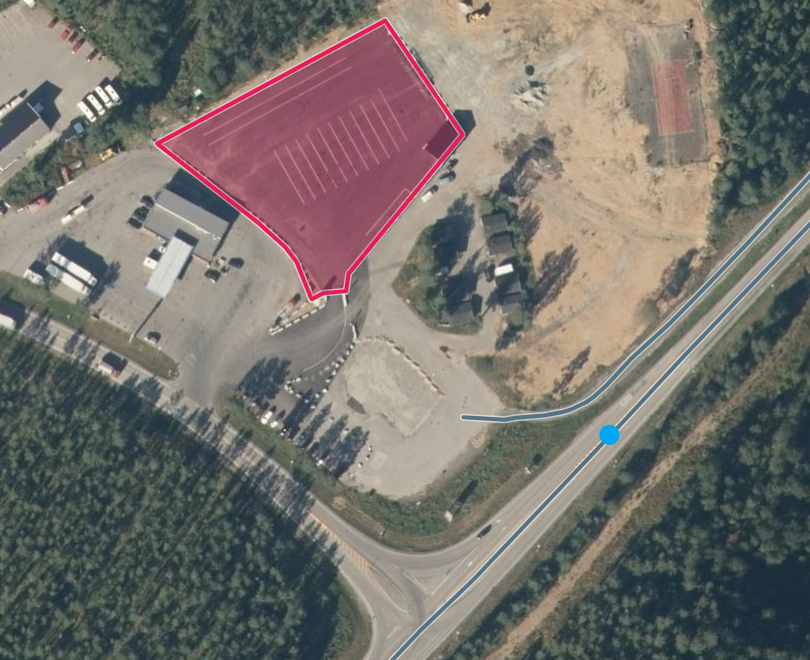 STEDFESTINGEV6 S175D1 m9475EGENSKAPSDATADøgnhvileplass- Navn=Buktamo- Lokalisert ved=Bensinstasjon- Antall oppstillingsplasser vogntog=12 stk- Skiltet atkomst=Ja, forhåndsvarsling og varsling ved avkjøring- Kontaktinfo=Mob xxxxxxxx- Driftsansvarlig=Buktamo Eiendom AS- Areal, totalt=4400 m2- Areal, kjørbart=- Vaktordning=Regelmessig vakt- Kameraovervåkning=Ja- Belysning=Ja- Stengt med bommer=Ja- Reserveringssystem=Nei- System som melder tilgjengelig kapasitet=Nei- Farlig gods=Stengt- Drivstoffyllingsanlegg=Ja- Vaskeplass for trailere=Nei- Tilgang til strøm=Ja- Gebyr for strøm=Nei- Toalett=Ja- Dusj=Ja- Kiosk=Ja- Kafeteria=Nei- Oppholdsrom=Ja- Trådløst internett=Nei- Kollektivtilbud til sentrum=Nei- Gangavstand til servicetilbud=Ja- Terminal/logistikkområde=Nei- Årlig tilskudd fra Statens vegvesen= ‘er sensitive data’- Merknad=Åpningsdato 20151023- Prisnivå=2016- Etableringsår=2015- Eier=Privat- Vedlikeholdsansvarlig=PrivatFoto: VegkartSTEDFESTINGEV6 S175D1 m9475EGENSKAPSDATADøgnhvileplass- Navn=Buktamo- Lokalisert ved=Bensinstasjon- Antall oppstillingsplasser vogntog=12 stk- Skiltet atkomst=Ja, forhåndsvarsling og varsling ved avkjøring- Kontaktinfo=Mob xxxxxxxx- Driftsansvarlig=Buktamo Eiendom AS- Areal, totalt=4400 m2- Areal, kjørbart=- Vaktordning=Regelmessig vakt- Kameraovervåkning=Ja- Belysning=Ja- Stengt med bommer=Ja- Reserveringssystem=Nei- System som melder tilgjengelig kapasitet=Nei- Farlig gods=Stengt- Drivstoffyllingsanlegg=Ja- Vaskeplass for trailere=Nei- Tilgang til strøm=Ja- Gebyr for strøm=Nei- Toalett=Ja- Dusj=Ja- Kiosk=Ja- Kafeteria=Nei- Oppholdsrom=Ja- Trådløst internett=Nei- Kollektivtilbud til sentrum=Nei- Gangavstand til servicetilbud=Ja- Terminal/logistikkområde=Nei- Årlig tilskudd fra Statens vegvesen= ‘er sensitive data’- Merknad=Åpningsdato 20151023- Prisnivå=2016- Etableringsår=2015- Eier=Privat- Vedlikeholdsansvarlig=PrivatEksempelet viser døgnhvileplass på Klett. Døgnhvileplassen er lagt inn med egengeometri flate, markert med rødt.  Den er knyttet til EV39 da den tilhører denne vegen, og stedfestes til hovedvegen, ikke gang-/sykkelveg eller kryssdel.  Punktet er markert med lyseblå prikk i eksempelet.  Vegsystem E39 er markert med grå strek.Eksempelet viser døgnhvileplass på Klett. Døgnhvileplassen er lagt inn med egengeometri flate, markert med rødt.  Den er knyttet til EV39 da den tilhører denne vegen, og stedfestes til hovedvegen, ikke gang-/sykkelveg eller kryssdel.  Punktet er markert med lyseblå prikk i eksempelet.  Vegsystem E39 er markert med grå strek.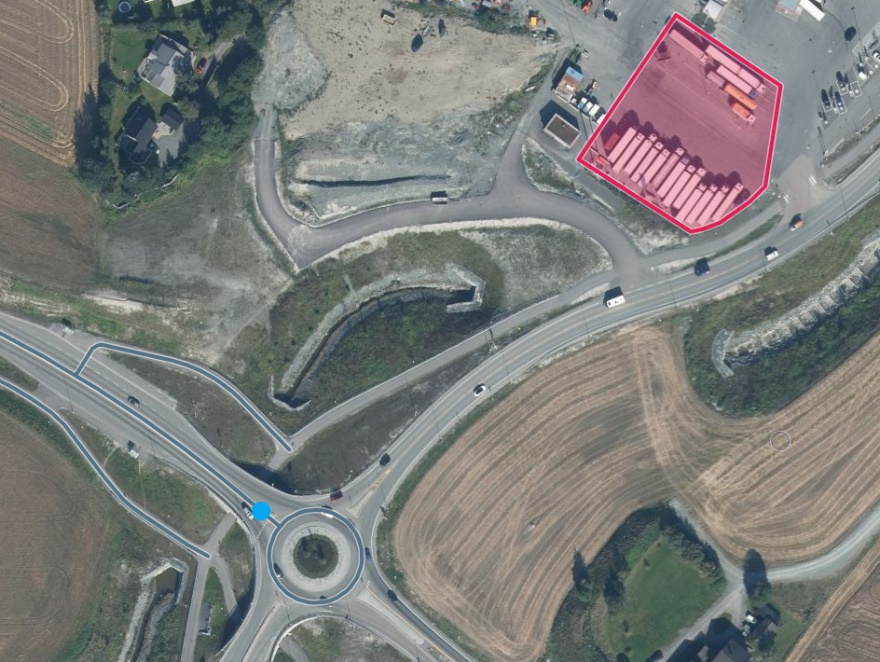 STEDFESTINGEV39 S1D1 m10 EGENSKAPSDATADøgnhvileplass- Navn=Klett- Lokalisert ved=Bensinstasjon- Skiltet atkomst=Ja, forhåndsvarsling og varsling ved avkjøring - Antall oppstillingsplasser vogntog=22 stk- Tilrettelagt for modulvogntog=Nei- Kontaktinfo=Circle K Klett tlf: 72846790- Driftsansvarlig=Circle K Norge AS- Vaktordning=Regelmessig vakt- Belysning=Ja- Stengt med bommer=Nei- Reserveringssystem=Nei- System som melder tilgjengelig kapasitet=Nei- Farlig gods=Ikke tilrettelagt spesielt- Drivstoffyllingsanlegg=Ja- Vaskeplass for trailere=Nei- Snøryddingsrampe=Nei- Tilgang til strøm=Ja- Gebyr for strøm=Nei- Toalett=Ja- Dusj=Ja- Kiosk=Ja- Kafeteria=Ja- Oppholdsrom=Nei- Trådløst internett=Nei- Kollektivtilbud til sentrum=Ja- Gangavstand til servicetilbud=Ja - Terminal/logistikkområde=Ja- Årlig tilskudd fra Statens vegvesen= ‘er sensitive data’- Prisnivå=2016- Etableringsår=2016- Eier=Privat- Vedlikeholdsansvarlig=PrivatFoto: VegkartSTEDFESTINGEV39 S1D1 m10 EGENSKAPSDATADøgnhvileplass- Navn=Klett- Lokalisert ved=Bensinstasjon- Skiltet atkomst=Ja, forhåndsvarsling og varsling ved avkjøring - Antall oppstillingsplasser vogntog=22 stk- Tilrettelagt for modulvogntog=Nei- Kontaktinfo=Circle K Klett tlf: 72846790- Driftsansvarlig=Circle K Norge AS- Vaktordning=Regelmessig vakt- Belysning=Ja- Stengt med bommer=Nei- Reserveringssystem=Nei- System som melder tilgjengelig kapasitet=Nei- Farlig gods=Ikke tilrettelagt spesielt- Drivstoffyllingsanlegg=Ja- Vaskeplass for trailere=Nei- Snøryddingsrampe=Nei- Tilgang til strøm=Ja- Gebyr for strøm=Nei- Toalett=Ja- Dusj=Ja- Kiosk=Ja- Kafeteria=Ja- Oppholdsrom=Nei- Trådløst internett=Nei- Kollektivtilbud til sentrum=Ja- Gangavstand til servicetilbud=Ja - Terminal/logistikkområde=Ja- Årlig tilskudd fra Statens vegvesen= ‘er sensitive data’- Prisnivå=2016- Etableringsår=2016- Eier=Privat- Vedlikeholdsansvarlig=PrivatEksempelet viser døgnhvileplass Livold.  Døgnhvileplassen er lagt inn med egengeometri flate, markert med rødt.  Den ligger på en sideanleggsdel til EV39, men stedfestes til hovedvegen.  Dette er markert med lyseblå prikk.  Vegsystem E39 er markert med grå strek.Eksempelet viser døgnhvileplass Livold.  Døgnhvileplassen er lagt inn med egengeometri flate, markert med rødt.  Den ligger på en sideanleggsdel til EV39, men stedfestes til hovedvegen.  Dette er markert med lyseblå prikk.  Vegsystem E39 er markert med grå strek.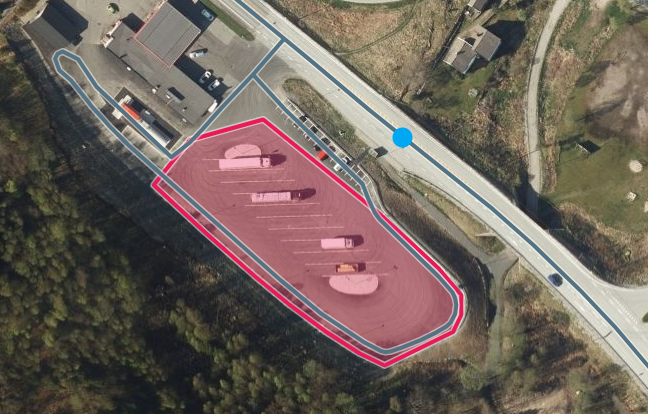 STEDFESTINGEV39 S120D1 m5090EGENSKAPSDATADøgnhvileplass- Navn=Livold- Lokalisert ved=Bensinstasjon- Skiltet atkomst=Ja, varsling ved avkjøring- Antall oppstillingsplasser vogntog=10 stk- Tilrettelagt for modulvogntog=Ja- Kontaktinfo=Nei- Driftsansvarlig=Livold Eiendom- Vaktordning=Ingen vakt- Kameraovervåking=Nei- Belysning=Ja- Stengt med bommer=Nei- Reserveringssystem=Nei- System som melder tilgjengelig kapasitet=Nei- Farlig gods=Ikke tilrettelagt spesielt- Drivstoffyllingsanlegg=Ja- Vaskeplass for trailere=Nei- Snøryddingsrampe=Nei- Tilgang til strøm=Nei- Gebyr for strøm=Nei- Toalett=Ja- Dusj=Ja- Kiosk=Nei- Kafeteria=Nei- Oppholdsrom=Nei- Trådløst internett=Nei- Kollektivtilbud til sentrum=Nei- Gangavstand til servicetilbud=Ja - Terminal/logistikkområde=Nei- Årlig tilskudd fra Statens vegvesen= ‘er sensitive data’- Prisnivå=2016- Etableringsår=2018- Eier=Stat, Statens vegvesen- Vedlikeholdsansvarlig=PrivatFoto: VegkartSTEDFESTINGEV39 S120D1 m5090EGENSKAPSDATADøgnhvileplass- Navn=Livold- Lokalisert ved=Bensinstasjon- Skiltet atkomst=Ja, varsling ved avkjøring- Antall oppstillingsplasser vogntog=10 stk- Tilrettelagt for modulvogntog=Ja- Kontaktinfo=Nei- Driftsansvarlig=Livold Eiendom- Vaktordning=Ingen vakt- Kameraovervåking=Nei- Belysning=Ja- Stengt med bommer=Nei- Reserveringssystem=Nei- System som melder tilgjengelig kapasitet=Nei- Farlig gods=Ikke tilrettelagt spesielt- Drivstoffyllingsanlegg=Ja- Vaskeplass for trailere=Nei- Snøryddingsrampe=Nei- Tilgang til strøm=Nei- Gebyr for strøm=Nei- Toalett=Ja- Dusj=Ja- Kiosk=Nei- Kafeteria=Nei- Oppholdsrom=Nei- Trådløst internett=Nei- Kollektivtilbud til sentrum=Nei- Gangavstand til servicetilbud=Ja - Terminal/logistikkområde=Nei- Årlig tilskudd fra Statens vegvesen= ‘er sensitive data’- Prisnivå=2016- Etableringsår=2018- Eier=Stat, Statens vegvesen- Vedlikeholdsansvarlig=PrivatEksempelet viser utforming av snøryddingsrampen som står på døgnhvileplass ved E6 på Biri, Snøryddingsrampe=Ja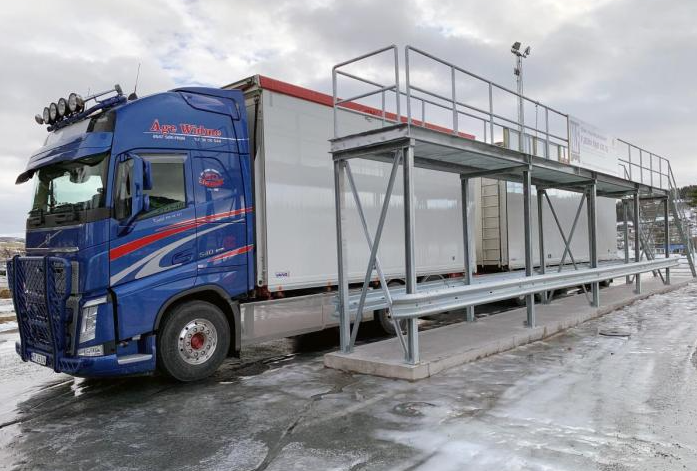 Foto: Eli Ramstad, Statens vegvesenEksempelet viser skilting av døgnhvileplass.  Skilting av døgnhvileplass gjøres ved hjelp av symbol 807.4 Vogntog sammen med symbol 767 Parkering.  Kombinasjonen er forbeholdt døgnhvileplasser som tilfredsstiller Statens vegvesen sine krav til en døgnhvileplass (Håndbok V136, Døgnhvileplasser for tungtransporten).  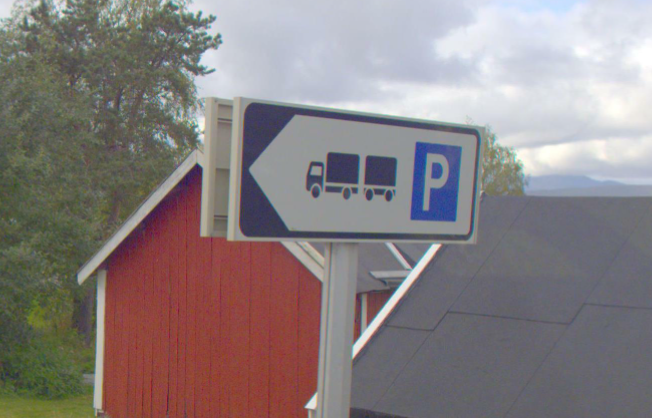 Foto: Vegbilder, Statens vegvesenEksempelet viser hvordan en skal stedfeste Døgnhvileplass til vegnettet i ulike situasjoner.  Døgnhvileplassen er markert med rød flate i kartet, mens stedfestingen er markert med lyseblå prikk.  Vegen som administrativt eier døgnhvileplassen er markert med grå strek.Eksempelet viser hvordan en skal stedfeste Døgnhvileplass til vegnettet i ulike situasjoner.  Døgnhvileplassen er markert med rød flate i kartet, mens stedfestingen er markert med lyseblå prikk.  Vegen som administrativt eier døgnhvileplassen er markert med grå strek.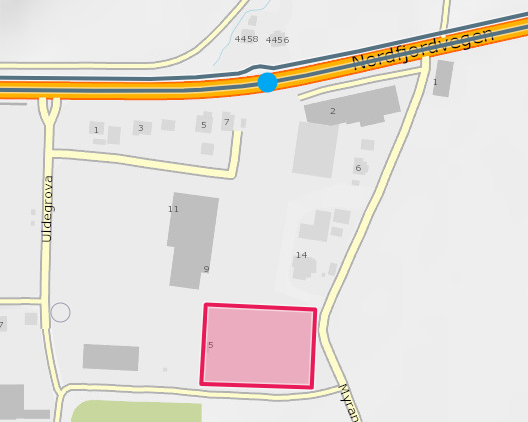 STEDFESTING:Døgnhvileplassen stedfestes normalt inn på vegen som administrativt eier døgnhvileplassen.  Den tilknyttes strekning der trafikantgruppe er kjørende, ikke på gang-/sykkelveg.Foto: VegkartSTEDFESTING:Døgnhvileplassen stedfestes normalt inn på vegen som administrativt eier døgnhvileplassen.  Den tilknyttes strekning der trafikantgruppe er kjørende, ikke på gang-/sykkelveg.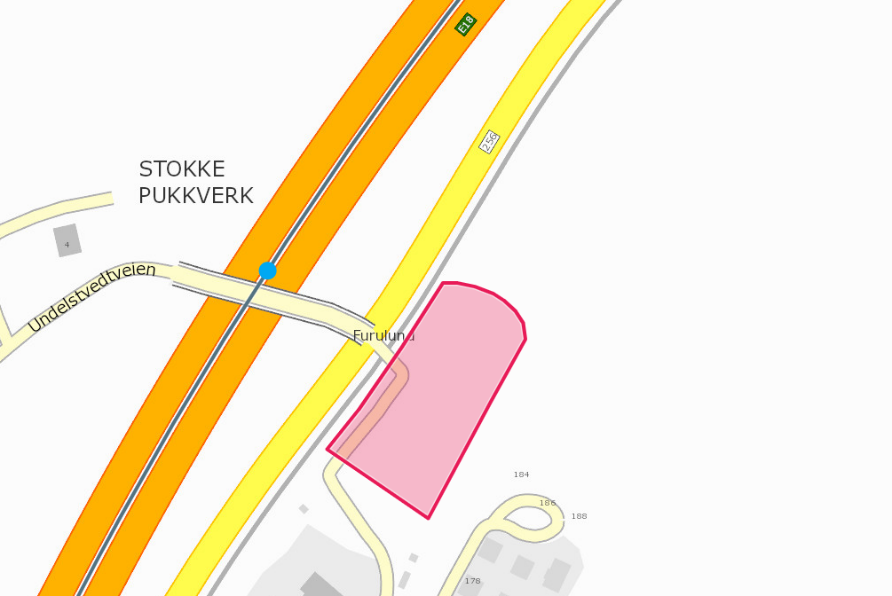 STEDFESTING:I noen tilfeller ligger døgnhvileplass med direkte avkjøring fra fylkesveg, mens det er europavegen som eier døgnhvileplassen.  Døgnhvileplassen skal stedfestes normalt inn på vegen som administrativt eier døgnhvileplassen, i dette tilfelle europavegen.Foto: VegkartSTEDFESTING:I noen tilfeller ligger døgnhvileplass med direkte avkjøring fra fylkesveg, mens det er europavegen som eier døgnhvileplassen.  Døgnhvileplassen skal stedfestes normalt inn på vegen som administrativt eier døgnhvileplassen, i dette tilfelle europavegen.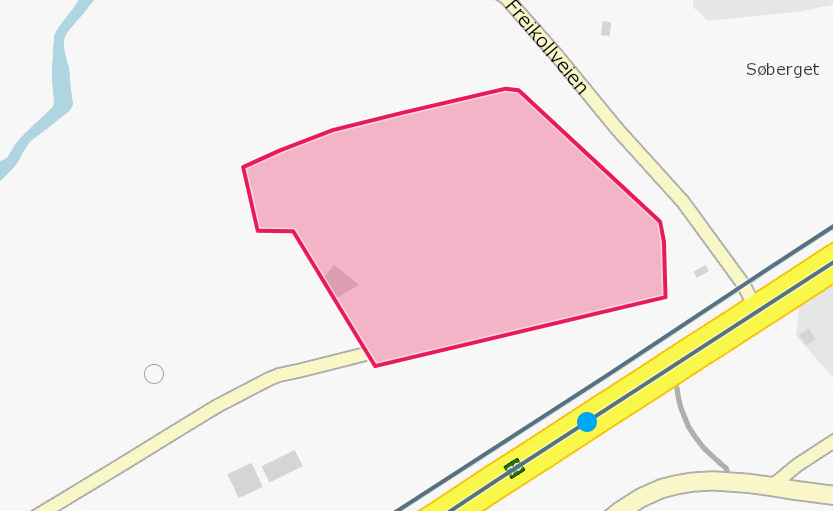 STEDFESTING:Døgnhvileplass skal stedfestes på strekning der trafikantgruppe er kjørende.  I dette eksempelet ser vi at gang-/ og sykkelvegen strekning med trafikantgruppe gående og syklende, ligger nærmest døgnhvileplassen, men døgnhvileplassen skal altså stedfestes til bilvegen. Foto: VegkartSTEDFESTING:Døgnhvileplass skal stedfestes på strekning der trafikantgruppe er kjørende.  I dette eksempelet ser vi at gang-/ og sykkelvegen strekning med trafikantgruppe gående og syklende, ligger nærmest døgnhvileplassen, men døgnhvileplassen skal altså stedfestes til bilvegen. 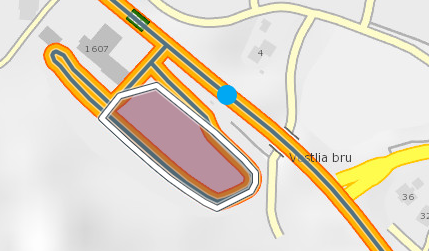 STEDFESTING:Noen døgnhvileplasser har eget vegnett.  Der dette vegnettet er en sideanleggsdel som tilhører vegen som administrativt eier døgnhvileplassen, stedfestes døgnhvileplassen allikevel ikke til dette sideanlegget.Foto: VegkartSTEDFESTING:Noen døgnhvileplasser har eget vegnett.  Der dette vegnettet er en sideanleggsdel som tilhører vegen som administrativt eier døgnhvileplassen, stedfestes døgnhvileplassen allikevel ikke til dette sideanlegget.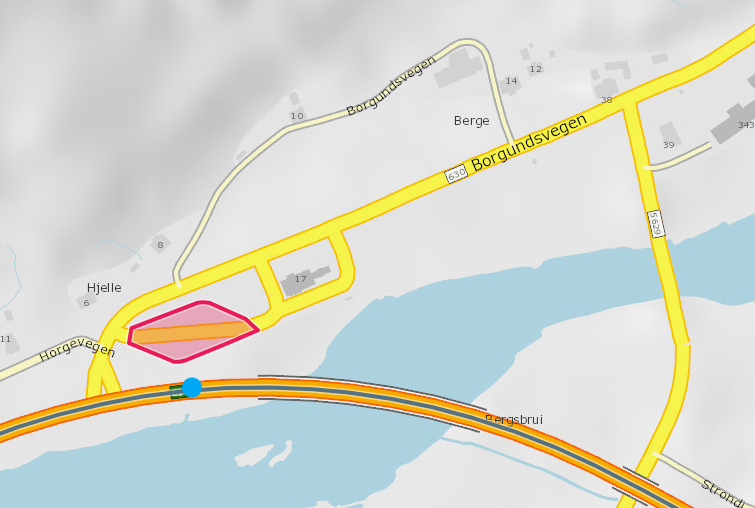 STEDFESTING:Dette eksempelet viser en døgnhvileplass som ligger på et sideanlegg som tilhører fylkesvegen, men det er europavegen som administrativt eier døgnhvileplassen. Døgnhvileplassen stedfestes derfor til europavegen.Foto: VegkartSTEDFESTING:Dette eksempelet viser en døgnhvileplass som ligger på et sideanlegg som tilhører fylkesvegen, men det er europavegen som administrativt eier døgnhvileplassen. Døgnhvileplassen stedfestes derfor til europavegen.MorobjektMorobjektRelasjonstypeRelasjonstypeDatterobjektDatterobjektRelasjonsinfoRelasjonsinfoIdNavnIdNavnIdNavnB inf AIdMorobjektMorobjektRelasjonstypeRelasjonstypeDatterobjektDatterobjektRelasjonsinfoRelasjonsinfoIdNavnIdNavnIdNavnB inf AId809Døgnhvileplass1Komp297Kommentar1856809Døgnhvileplass1Komp446Dokumentasjon1857EgenskapstypenavnTillatt verdiDatatypeViktighetBeskrivelseIDNavnTekst2: Påkrevd, ikke absoluttNavn på døgnhvileplass. Merknad registrering: Fortrinnsvis benyttes offisielt stedsnavn. Suffiks kan gis om nødvendig.9245Lokalisert vedFlerverdiAttributt, Tekst2: Påkrevd, ikke absoluttAngir hvor døgnhvileplass er lokalisert.9246    Rasteplass12885    Bensinstasjon12886    Vegkro12887    Industriområde12888    Annen virksomhetLokalisert ved annen type virksomhet enn det som framkommer av øvrige alternativ.21524Skiltet atkomstFlerverdiAttributt, Tekst2: Påkrevd, ikke absoluttAngir hvilken skilting det er i forbindelse med døgnhvileplass.9247    Ja, forhånsvarsling og varsling ved avkjøring12889    Ja, varsling ved avkjøring12890    Nei12891Antall oppstillingsplasser vogntogTall2: Påkrevd, ikke absoluttAngir hvor mange oppstillingsplasser dimensjonert for vogntog, det er tilrettelagt for på døgnhvileplassen.9467Tilrettelagt for modulvogntogFlerverdiAttributt, Tekst2: Påkrevd, ikke absoluttAngir hvorvidt døgnhvileplassen er tilrettelagt for modulvogntog.12456    Ja21382    Nei21383KontaktinfoTekst2: Påkrevd, ikke absoluttKontaktinfo til eier/ansvarlig som det er fysisk opplyst om (i form av oppslag etc.) på døgnhvileplassen.9249DriftsansvarligTekst2: Påkrevd, ikke absoluttAngir hvem som er ansvarlig for drift av døgnhvileplassen. Det skal angis organisasjon/organisasjonsenhet.9251Areal, totaltTall4: OpsjonellAngir totalt areal av døgnhvileplass, inkludert kjøreareal, grøntareal, bygninger etc.9252Areal, kjørbartTall4: OpsjonellAngir areal av kjørbart område innenfor Døgnhvileplassen.9253VaktordningFlerverdiAttributt, Tekst2: Påkrevd, ikke absoluttAngir hvilken type vaktordning det er i tilknytning til området.9262    Kontinuerlig vakt12916    Regelmessig vakt12917    Ingen vakt12918KameraovervåkningFlerverdiAttributt, Tekst2: Påkrevd, ikke absoluttAngir om det er kameraovervåkning av området.9263    Ja12919    Nei12920BelysningFlerverdiAttributt, Tekst2: Påkrevd, ikke absoluttAngir om plassen er belyst.9264    Ja12921    Nei12922Stengt med bommerFlerverdiAttributt, Tekst2: Påkrevd, ikke absoluttAngir om plassen er stengt med bommer.9265    Ja12923    Nei12924Reserveringssystem FlerverdiAttributt, Tekst2: Påkrevd, ikke absoluttAngir om det er mulig å forhåndsreservere plass.9266    Ja12925    Nei12926System som melder tilgjengelig kapasitetFlerverdiAttributt, Tekst2: Påkrevd, ikke absoluttAngir om det er system som melder tilgjengelig kapasitet.9267    Ja12927    Nei12928Farlig godsFlerverdiAttributt, Tekst2: Påkrevd, ikke absoluttAngir hvordan det er tilrettelagt for kjøretøy som transporterer farlig gods.9268    Stengt12929    Ikke tilrettelagt spesielt12930    Egne atskilte plasser12931DrivstoffyllingsanleggFlerverdiAttributt, Tekst2: Påkrevd, ikke absoluttAngir om det er anlegg for fylling av drivstoff.9269    Ja12932    Nei12933Vaskeplass for trailereFlerverdiAttributt, Tekst2: Påkrevd, ikke absoluttAngir om det er vaskeplass for trailere/vogntog.9270    Ja12934    Nei12935Tilgang til strømFlerverdiAttributt, Tekst2: Påkrevd, ikke absoluttAngir om det er tilgang til strøm.  F.eks. til aggregater og andre formål.9271    Ja12936    Nei12937SnøryddingsrampeFlerverdiAttributt, Tekst2: Påkrevd, ikke absoluttAngir om det er snøryddingsrampe i tilknytning til døgnhvileplassen, dvs. sted hvor det er lagt til rette for å kunne fjerne snø fra kjøretøyet.12457    Ja21384    Nei21385Gebyr for strøm  FlerverdiAttributt, Tekst3: Betinget, se 'merknad registrering'Angir hvorvidt det er gebyr for å bruke strøm. Merknad registrering: Skal angis for døgnhvileplasser som har tilgang til strøm9272    Ja12938    Nei12939Toalett FlerverdiAttributt, Tekst2: Påkrevd, ikke absoluttAngir om det er tilgang til toalett.9273    Ja12940    Nei12941DusjFlerverdiAttributt, Tekst2: Påkrevd, ikke absoluttAngir om det er tilgang til dusj.9274    Ja12942    Nei12943KioskFlerverdiAttributt, Tekst2: Påkrevd, ikke absoluttAngir om det er kiosk i tilknytning til plassen.9275    Ja12944    Nei12945KafeteriaFlerverdiAttributt, Tekst2: Påkrevd, ikke absoluttAngir om det er kafeteria i tilknytning til plassen.9276    Ja12946    Nei12947OppholdsromFlerverdiAttributt, Tekst2: Påkrevd, ikke absoluttAngir om det er oppholdsrom for hvilende.9277    Ja12948    Nei12949Trådløst internettFlerverdiAttributt, Tekst2: Påkrevd, ikke absoluttAngir om det er tilgjengelig trådløst internett på stedet.9278    Ja12950    Nei12951Kollektivtilbud til sentrumFlerverdiAttributt, Tekst2: Påkrevd, ikke absoluttAngir om det er kollektivtilbud til sentrum.9279    Ja12952    Nei12953    Begrenset tilbudIndikerer at det er et tilbud, men at det er få avganger per døgn, eller at det er lang gangavstand til holdeplass/stasjon.21386Gangavstand til servicetilbudFlerverdiAttributt, Tekst2: Påkrevd, ikke absoluttAngir om det er gangavstand til servicetilbud.9280    Ja12954    Nei12955Terminal / logistikkområdeFlerverdiAttributt, Tekst2: Påkrevd, ikke absoluttAngir om lokaliseringen er i et viktig målpunktområde for godstransport.9281    Ja12956    Nei12957Årlig tilskudd fra Statens vegvesenTall2: Påkrevd, ikke absoluttAngir hvor stor årlig bevilgning som tildeles til drift. Inngår i MOTIV-beregninger.9466PrisnivåTall2: Påkrevd, ikke absoluttAngir hvilket prisnivå tilskudd fra Statens vegvesen (ET 9466) er oppgitt i (Årstall).9468MerknadTekst4: OpsjonellGir mulighet til å angi tilleggsinformasjon.9282EtableringsårTall2: Påkrevd, ikke absoluttAngir hvilket år vegobjektet ble etablert på stedet.10285ProsjektreferanseTekst3: Betinget, se 'merknad registrering'Referanse til prosjekt. Det benyttes samme prosjektreferanse som på tilhørende Veganlegg (VT30). Benyttes for å lettere kunne skille nye data fra eksisterende data i NVDB. Merknad registrering: Skal angis for nye vegobjekter som overføres fra et utbyggings- eller vedlikeholdsprosjekt.11464ProsjektInternObjekt_IDTekst3: Betinget, se 'merknad registrering'Objektmerking. Unik innenfor tilhørende vegprosjekt. Merknad registrering: Skal angis for vegobjekt tilhørende Nye Veier AS så fremt slik ID er etablert.12411EierFlerverdiAttributt, Tekst3: Betinget, se 'merknad registrering'Angir hvem som er eier. Merknad registrering: Påkrevd når eier avviker fra vegeier. Det skal angis eier på alle vegobjekt tilhørende Nye Veier AS9248    Stat, Statens vegvesen12892    Stat, annen12893    Fylke12894    Kommune12895    Privat12896    Delt eierskap12897    Stat, Nye Veier18563VedlikeholdsansvarligFlerverdiAttributt, Tekst3: Betinget, se 'merknad registrering'Angir hvem som er ansvarlig for vedlikehold av vegobjektet. Merknad registrering: Skal angis om vedlikeholdsansvarlig avviker fra eier av vegobjektet. Skal angis for alle vegobjekter tilhørende Nye Veier AS9250    Statens vegvesen12898    Privat12899    Uavklart17772    Nye Veier18679    OPS18808    Fylkeskommune19983NavnGeometri, punktGeometri, flateID Datakatalogen92839284DatatypeGeomPunktGeomFlateBeskrivelseGir punkt som geometrisk representerer objektet.
Merknad registrering:
Grunnrissreferanse: Senter område. Høydereferanse: TerrengGir flate/polygon som geometrisk avgrenser døgnhvileplassen.
Merknad registrering:
Grunnrissreferanse: Ytterkant døgnhvileplass. Høydereferanse: TerrengGrunnrissSenter områdeYtterkant av døgnhvileplassHøydereferanseTerrengTerrengKrav om HrefNeiNeiNøyaktighets-krav Grunnriss (cm)500 cm200 cmNøyaktighets-kravHøyde (cm)200 cm200 cm